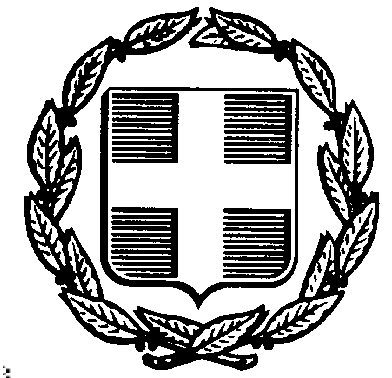 ΕΛΛΗΝΙΚΗ ΔΗΜΟΚΡΑΤΙΑΥΠΟΥΡΓΕΙΟ ΠΑΙΔΕΙΑΣ, ΘΡΗΣΚΕΥΜΑΤΩΝ ΚΑΙ ΑΘΛΗΤΙΣΜΟΥΓΕΝΙΚΗ ΓΡΑΜΜΑΤΕΙΑ ΕΠΑΓΓΕΛΜΑΤΙΚΗΣ ΕΚΠΑΙΔΕΥΣΗΣ, ΚΑΤΑΡΤΙΣΗΣ ΚΑΙ ΔΙΑ ΒΙΟΥ ΜΑΘΗΣΗΣΔΙΕΥΘΥΝΣΗ ΕΦΑΡΜΟΓΗΣ ΕΠΑΓΓΕΛΜΑΤΙΚΗΣ ΚΑΤΑΡΤΙΣΗΣΣΧΟΛΗ ΑΝΩΤΕΡΗΣ ΕΠΑΓΓΕΛΜΑΤΙΚΗΣ ΚΑΤΑΡΤΙΣΗΣΣ.Α.Ε.Κ. ΑΜΑΡΟΥΣΙΟΥΠΕΛΙΚΑ 7 & ΚΥΡΙΛΛΟΥ, 15122 ΜΑΡΟΥΣΙΤηλ.: 2106233952-2106233953		Μαρούσι: …./…./20… FAX: 2108012825	Αριθ. Πρωτ.: ………… E-mail: gram.saekamarousiou@sch.grΠΡΟΣ: Σ.Α.Ε.Κ. ΑμαρουσίουΑΙΤΗΣΗ ΓΙΑ ΕΠΑΝΑΠΑΡΑΚΟΛΟΥΘΗΣΗ ΜΑΘΗΜΑΤΩΝΑ. ΣΤΟΙΧΕΙΑ ΑΙΤΟΥΝΤΟΣ(συμπληρώνεται από τον καταρτιζόμενο και ελέγχεται από τη Διεύθυνση)ΕΠΩΝΥΜΟ:………………………………….                ΗΜΕΡ. ΕΚΔΟΣΗΣ: ……………………………….. ΟΝΟΜΑ: …………………………………….                     ΕΚΔΟΥΣΑ ΑΡΧΗ: …………………………….…… ΟΝΟΜΑ ΠΑΤΡΟΣ:………………………….                     ΕΞΑΜΗΝΟ ΚΑΤΑΡΤΙΣΗΣ:(1)…………………….. ΟΝΟΜΑ ΜΗΤΡΟΣ:………………………….                 ΕΙΔΙΚΟΤΗΤΑ:……………………………………… ΗΜΕΡ. ΓΕΝΝΗΣΗΣ:…………………………                   ΕΞΑΜΗΝΟ ΦΟΙΤΗΣΗΣ:(2)……………………….. Α.Δ.Τ. …………………………………………                       ΤΗΛΕΦΩΝΟ:……………………………………….Με την παρούσα σας παρακαλώ να κάνετε τις απαραίτητες ενέργειες προκειμένου να επαναπαρακολουθήσω τα μαθήματα α)  	 β)  	γ)                                                                 δ)                                                                    στα       οποία       υστέρησα       στο       ………………………………..       εξάμηνο       κατάρτισης       της       ειδικότητας…………………………………………………………………………………. Για την ακρίβεια των στοιχείων   Ο ΔΙΕΥΘΥΝΤΗΣ ΤΗΣ Σ.Α.Ε.Κ. ΑΜΑΡΟΥΣΙΟΥ(τόπος, ημερομηνία)Ο/ Η ΑΙΤ………………………(υπογραφή)Υπόμνημα(1)  Γράφουμε το εξάμηνο στο οποίο τεκμηριώσαμε δικαίωμα εγγραφής(2)  Γράφουμε το τελευταίο εξάμηνο φοίτησης, Χειμερινό ή Εαρινό